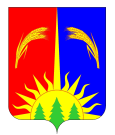 АДМИНИСТРАЦИЯ ЮРЛИНСКОГО МУНИЦИПАЛЬНОГО РАЙОНАПОСТАНОВЛЕНИЕ10.10.2016г                                                                                                 № 321О внесении изменений в муниципальную программу "Развитие физической культуры  и спортав Юрлинском муниципальном районе на  2015-2017годы»,  утвержденную ПостановлениемАдминистрации Юрлинского муниципальногорайона № 740 от 31.10.2014 года.Руководствуясь Федеральным законом от 6 октября 2003 года № 131-ФЗ «Об общих принципах организации местного самоуправления в Российской Федерации», Уставом Юрлинского муниципального района, Бюджетным кодексом Российской Федерации, Администрация Юрлинского муниципального районаПОСТАНОВЛЯЕТ:1. О внесении изменений в муниципальную программу "Развитие физической культуры  и спорта в Юрлинском муниципальном районе»,  утвержденную Постановлением Администрации Юрлинского муниципального района № 740 от 31.10.2014 года1.1 в паспорте программы  позицию целевые показатели программы изложить в следующей редакции:1.2. в паспорте программы раздел III Прогноз конечных результатов Программы, характеризующих целевое состояние (изменение состояния) уровня и качества жизни населения, социальной сферы, экономики, общественной безопасности, государственных институтов, степени реализации других общественно значимых интересов и потребностей в соответствующей сфере, изложить в следующей редакции.По итогам реализации Программы ожидается достижение следующих показателей:- Доля населения, систематически занимающегося физической культурой и спортом, в общей численности населения Юрлинского района - 36,0 к 2018году;- Уровень обеспеченности населения спортивными сооружениями, исходя из их единовременной пропускной способности-49,6 к 2018году;- Доля учащихся и студентов, систематически занимающихся физической культурой и спортом, в общей численности учащихся и студентов-84,4 к 2018году;- Доля лиц с ограниченными возможностями здоровья и инвалидов, систематически занимающихся физической культурой и спортом, в общей численности данной категории населения -15,2 к 2018году.2.Настоящее Постановление вступает в силу со дня его официального опубликования в информационном бюллетене «Вестник Юрлы».3.Контроль за исполнением настоящего Постановления возложить на заместителя главы Администрации района Н.А. Мелехину.Глава района-глава Администрации района                                                       Т.М. МоисееваЦелевые показатели программыN п/пНаименование показателяЕд. изм.Плановое значение целевого показателяПлановое значение целевого показателяПлановое значение целевого показателяПлановое значение целевого показателяЦелевые показатели программыN п/пНаименование показателяЕд. изм.201620172018Целевые показатели программы1Доля населения, систематически занимающегося физической культурой и спортом, в общей численности населения Юрлинского района%31,033,036,0Целевые показатели программы2Уровень обеспеченности населения спортивными сооружениями, исходя из их единовременной пропускной способности%43,646,649,6Целевые показатели программы3Доля учащихся и студентов, систематически занимающихся физической культурой и спортом, в общей численности учащихся и студентов%83,183,884,44Доля лиц с ограниченными возможностями здоровья и инвалидов, систематически занимающихся физической культурой и спортом, в общей численности данной категории населения%11,912,915,2